JOURNÉES SPÉCIALES D’AVRILLundi, 1er avril                      Garderie fermée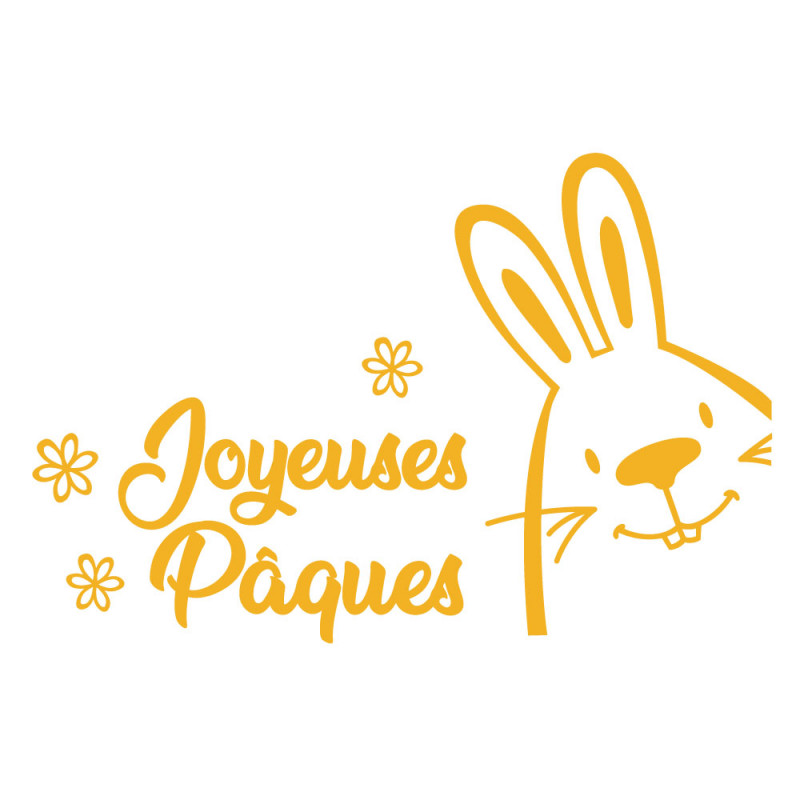 Jeudi, 4 avril	Spectacle **Pats Pet Show**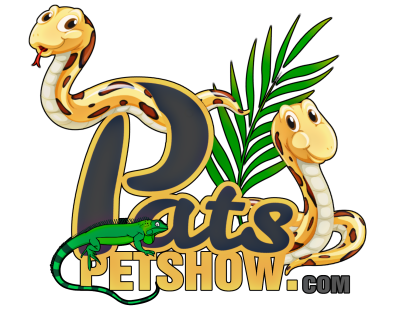 Vendredi, 12 avril                   Journée chapeauJeudi, 17 avril                 Photos des Finissants( Groupe des Baleines )Vendredi, 26 avril                     Journée pyjama